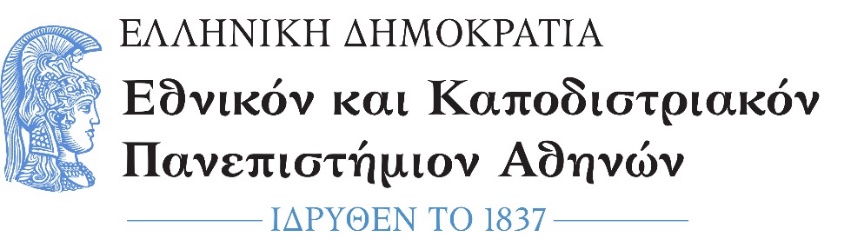 ΣΧΟΛΗ ΘΕΤΙΚΩΝ ΕΠΙΣΤΗΜΩΝΤΜΗΜΑ ΦΥΣΙΚΗΣΑΙΤΗΣΗ ΕΓΓΡΑΦΗΣΣΤΟΝ Γ΄ ΚΥΚΛΟ ΣΠΟΥΔΩΝ ΤΟΥ ΤΜΗΜΑΤΟΣ ΦΥΣΙΚΗΣγια τη λήψη Διδακτορικού Διπλώματος Φυσικών Επιστημών (Δ.Δ.Φ.Ε.)ΠΡΟΣ: Τη Γραμματεία του Τμήματος Φυσικής της Σχολής Θετικών Επιστημών του ΕΚΠΑΕπώνυμο: ______________________________Όνομα:    ______________________________Πατρώνυμο:____________________________Μητρώνυμο: ____________________________Αρ. Δελτίου Ταυτότητας: ___________________Ημερομηνία Γέννησης: _____________________Πτυχιούχος του Παν/μίου: __________________Κάτοχος Master στην Ειδικότητα: _______________________________________________________Πανεπιστήμιο: ___________________________ Τμήματος - ΑΕΙ: __________________________Δ/νση κατοικίας: _________________________Περιοχή/Τ.Κ.:___________________________________________________________________-Τηλέφωνο (Κινητό): _______________________Email: _________________________________Παρακαλώ όπως εγκρίνετε την εγγραφή μου στο Πρόγραμμα Διδακτορικών Σπουδών του Τμήματος Φυσικής [Ν. 4957/2022, Κανονισμός ΕΚΠΑ (ΦΕΚ 392/2022,Τροποποίηση Κανονισμού Διδακτορικών Σπουδών Τμήματος Φυσικής (10/07/2023 Απόφαση Συνέλευσης)].Αθήνα, _______________Ο/Η Αιτών/ούσα    (ονοματεπώνυμο & υπογραφή)(Ακολουθούν τα απαιτούμενα δικαιολογητικά και προσχέδιο διδακτορικής διατριβής)ΑΠΑΙΤΟΥΜΕΝΑ ΔΙΚΑΙΟΛΟΓΗΤΙΚΑΠΡΟΣΧΕΔΙΟ ΔΙΔΑΚΤΟΡΙΚΗΣ ΔΙΑΤΡΙΒΗΣ στα ελληνικά και αγγλικά. Κατατίθεται σε έντυπη και ηλεκτρονική μορφή (βλ. συνημμένο ΕΝΤΥΠΟ 1).Ο προτεινόμενος τίτλος της διδακτορικής διατριβής (στα ελληνικά και στα αγγλικά).Ο/H προτεινόμενος/η ως Επιβλέπων/ουσα της διατριβής.Η προτεινόμενη γλώσσα εκπόνησης, η οποία μπορεί να είναι η ελληνική ή η αγγλική.Αναλυτικό βιογραφικό σημείωμα του/της υποψηφίου/ιας (που να περιλαμβάνει αναλυτική βαθμολογία των μαθημάτων που έχει παρακολουθήσει σε προπτυχιακό και μεταπτυχιακό επίπεδο).Αντίγραφο βασικού πτυχίου.Αντίγραφο διπλώματος (ή βεβαίωση περάτωσης) μεταπτυχιακών σπουδών.Αν δεν υπάρχουν τα δικαιολογητικά (6) και (7) θα πρέπει να κατατεθεί αντίγραφο πτυχίου προγράμματος σπουδών ΑΕΙ, η επιτυχής ολοκλήρωση του οποίου οδηγεί στη χορήγηση ενιαίου και αδιάσπαστου τίτλου σπουδών σύμφωνα με την κείμενη νομοθεσία.Υπεύθυνη δήλωση του/της υποψηφίου/ιας στην οποία θα αναφέρει ότι έχει διαβάσει προσεκτικά τον παρόντα κανονισμό διδακτορικών σπουδών του Τμήματος Φυσικής και αποδέχεται όλους τους κανόνες λειτουργίας του (βλ. άρθρο 15 του Κανονισμού Διδακτορικών Σπουδών).Αναγνώριση τίτλου σπουδών βασικού πτυχίου από ΑΕΙ της αλλοδαπής. Η αναγνώριση γίνεται απευθείας από το Τμήμα Φυσικής του ΕΚΠΑ αν ο συγκεκριμένος τίτλος σπουδών συμπεριλαμβάνεται στον κατάλογο αναγνωρισμένων ιδρυμάτων της αλλοδαπής που τηρεί και επικαιροποιεί ο ΔΟΑΤΑΠ και αφού ζητηθεί και ληφθεί βεβαίωση τόπου σπουδών, η οποία εκδίδεται και αποστέλλεται από τον φορέα πραγματοποίησης των σπουδών. Αν ως τόπος σπουδών ή μέρος αυτών βεβαιώνεται η ελληνική επικράτεια, ο τίτλος σπουδών δεν αναγνωρίζεται, εκτός αν το μέρος σπουδών που έγιναν στην ελληνική επικράτεια βρίσκεται σε δημόσιο ΑΕΙ.10α) Αναγνώριση τίτλου διπλώματος μεταπτυχιακών σπουδών από ΑΕΙ της αλλοδαπής. Η διαδικασία αναγνώρισης είναι η ίδια με εκείνη που αναφέρεται στην παράγραφο (3.3ι) του Κανονισμού Διδακτορικών Σπουδών.10β) Αποδεικτικά γνώσης ξένων γλωσσών με ελάχιστη απαίτηση πτυχίο επιπέδου B2 στα αγγλικά ή αποδεδειγμένη επαρκή γνώση της αγγλικής (που μπορεί να ελεγχθεί σε εξέταση από το Τμήμα).10γ) Αποδεικτικά ερευνητικών δραστηριοτήτων (εάν υπάρχουν).Φωτοτυπία αστυνομικής ταυτότητας ή διαβατηρίου.Μία (1) φωτογραφία τύπου αστυνομικής ταυτότητας.Δύο (2) ονόματα και ηλεκτρονικές διευθύνσεις (emails) καθηγητών/τριών ή ερευνητών/τριών που γνωρίζουν τον/την υποψήφιο/α και οι οποίοι/ες θα καταθέσουν συστατικές επιστολές εντός δύο εβδομάδων από την κατάθεση της αίτησης του/της ενδιαφερόμενου/ης υποψηφίου/ας διδάκτορος (ΥΔ).ΕΝΤΥΠΟ	ΙΠΡΟΣΧΕΔΙΟ ΔΙΔΑΚΤΟΡΙΚΗΣ ΔΙΑΤΡΙΒΗΣΠροτεινόμενος ως Επιβλέπων της διατριβής:Προτεινόμενη γλώσσα εκπόνησης (Ελληνική ή Αγγλική):ΠΡΟΣΧΕΔΙΟ ΔΙΑΤΡΙΒΗΣΚείμενο  (ελληνικά και αγγλικά) και σε cd (αρχείο word)ΕΝΤΥΠΟ IIΠΡΟΠΤΥΧΙΑΚΕΣ ΣΠΟΥΔΕΣ2. 	ΜΕΤΑΠΤΥΧΙΑΚΕΣ ΣΠΟΥΔΕΣΕΡΕΥΝΗΤΙΚΗ  /  ΕΠΑΓΓΕΛΜΑΤΙΚΗ ΔΡΑΣΤΗΡΙΟΤΗΤΑ(μετά τη λήψη του Βασικού πτυχίου)ΞΕΝΕΣΓΛΩΣΣΕΣΤΙΤΛΟΣ  (π.χ. Lower, Proficiency)5.      ΣΤΟΙΧΕΙΑ ΚΑΘΗΓΗΤΩΝ/ΕΡΕΥΝΗΤΩΝ ΓΙΑ ΣΥΣΤΑΤΙΚΕΣ ΕΠΙΣΤΟΛΕΣ         -Όνομα επιστολογράφου	:     Ιδιότητα/θέση	:   ΑΕΙ/Ερευνητικό Ινστιτούτο	:  -Όνομα επιστολογράφου	:   Ιδιότητα/θέση	:    ΑΕΙ/Ερευνητικό  Ινστιτούτο	:   ΠΡΟΣΘΕΤΕΣ ΠΛΗΡΟΦΟΡΙΕΣ (αναφέρατε τα επαγγελματικά σχέδια και τους στόχους σας)_______________________________________________________________________________________________________________________________________________________________________________________________________________________________________________________________________________________________________________________________________________________________________________________________________________________________________________________________________________________________________________________________________________________________________________________________________________________________________________________________________________________________________________________________________________________________________ Υπογραφή Αιτούσας/Αιτούντος____________________Oνοματεπώνυμο: ____________________________________________________________________________email:  ______________________________________Βαθμίδα: ______________________________________ΑΕΙΤΜΗΜΑΔΙΑΡΚΕΙΑ ΣΠΟΥΔΩΝ (ΕΤΗ)ΗΜ/ΝΙΑ ΛΗΨΕΩΣ ΠΤΥΧΙΟΥΒΑΘΜΟΣ ΠΤΥΧΙΟΥΔΟΑΤΑΠα.β.ΑΕΙ- ΤΜΗΜΑΤΙΤΛΟΣ ΜΕΤΑΠΤΥΧΙΑΚΟΥΔΙΑΡΚΕΙΑ ΣΠΟΥΔΩΝ (ΕΤΗ)ΗΜ/ΝΙΑ ΛΗΨΕΩΣ ΠΤΥΧΙΟΥΒΑΘΜΟΣ ΠΤΥΧΙΟΥΔΟΑΤΑΠα.β.α.Β.γ.